     İNSAN ARAŞTIRMALARI PROJELERİ İÇİN ETİK DEĞERLENDİRME BAŞVURU FORMUBu form, Isparta Uygulamalı Bilimler Üniversitesi mensubu olan ya da olmayan kişilerce üniversitemizde veya üniversitemiz dışında “insan ve hayvan üzerinde deney niteliği taşımayan” nitelikte araştırma ve/veya projelendirilmiş araştırma yapacak olanlar için İnsan Araştırma Projeleri başvuru formu’dur.Yukarıdaki bilgilerin doğruluğunu onaylar,  herhangi bir değişiklik durumunda tarafınıza bildirmeyi taahhüt ederim.							            Tarih:……/……./……                                   Araştırmacının/Proje Sorumlusunun                                   Adı Soyadı:                                   İmzası: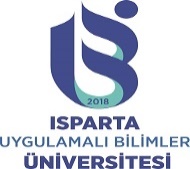 T.C. ISPARTA UYGULAMALI BİLİMLER ÜNİVERSİTESİETİK KURULLARI BAŞKANLIĞINAKayıt Tarihi:     Kayıt Tarihi:     Protokol No:Protokol No:Protokol No:Protokol No:Protokol No:1. Araştırmanın/Projenin Adı/Başlığı:1. Araştırmanın/Projenin Adı/Başlığı:2. Araştırma/Proje       Özeti (basit ve anlaşılır bir dille kısaca anlatılacaktır).2. Araştırma/Proje       Özeti (basit ve anlaşılır bir dille kısaca anlatılacaktır).Konu:Konu:Amaç:Amaç:Kapsam:Kapsam:Yöntem:Yöntem:Seçilmiş Kaynaklar:Seçilmiş Kaynaklar:3. Araştırmanın/Projenin Niteliği :3. Araştırmanın/Projenin Niteliği : Öğretim Üyesi Araştırması Öğretim Üyesi Araştırması Öğretim Üyesi Araştırması Öğretim Üyesi Araştırması Doktora Tezi Doktora Tezi Doktora Tezi Doktora Tezi3. Araştırmanın/Projenin Niteliği :3. Araştırmanın/Projenin Niteliği : Yüksek Lisans Tezi    Yüksek Lisans Tezi    Yüksek Lisans Tezi    Yüksek Lisans Tezi    Diğer (belirtiniz) __________________ Diğer (belirtiniz) __________________ Diğer (belirtiniz) __________________ Diğer (belirtiniz) __________________4. Araştırmacının/Araştırmacıların/Proje Sorumlusunun:   4. Araştırmacının/Araştırmacıların/Proje Sorumlusunun:   4. Araştırmacının/Araştırmacıların/Proje Sorumlusunun:   4. Araştırmacının/Araştırmacıların/Proje Sorumlusunun:   4. Araştırmacının/Araştırmacıların/Proje Sorumlusunun:   4. Araştırmacının/Araştırmacıların/Proje Sorumlusunun:   4. Araştırmacının/Araştırmacıların/Proje Sorumlusunun:   4. Araştırmacının/Araştırmacıların/Proje Sorumlusunun:   4. Araştırmacının/Araştırmacıların/Proje Sorumlusunun:   4. Araştırmacının/Araştırmacıların/Proje Sorumlusunun:   Adı - Soyadı:Bölümü:Telefonu:Adresi:E-Posta Adresi:5. (Varsa) Danışmanın:  5. (Varsa) Danışmanın:  5. (Varsa) Danışmanın:  5. (Varsa) Danışmanın:  5. (Varsa) Danışmanın:  5. (Varsa) Danışmanın:  5. (Varsa) Danışmanın:  5. (Varsa) Danışmanın:  5. (Varsa) Danışmanın:  5. (Varsa) Danışmanın:  Adı-Soyadı :Telefonu :Telefonu :Telefonu :6. Veri Toplanacak Dönem:  6. Veri Toplanacak Dönem:  6. Veri Toplanacak Dönem:  6. Veri Toplanacak Dönem:  6. Veri Toplanacak Dönem:  6. Veri Toplanacak Dönem:  6. Veri Toplanacak Dönem:  6. Veri Toplanacak Dönem:  6. Veri Toplanacak Dönem:  6. Veri Toplanacak Dönem:  Başlangıç:_____/____/______________/____/______________/____/_________Bitiş:Bitiş:Bitiş:_____/_____/________  _____/_____/________  _____/_____/________  7. Veri Toplanması Planlanan Yerler/Mekanlar, Kurum ve Kuruluşlar:7. Veri Toplanması Planlanan Yerler/Mekanlar, Kurum ve Kuruluşlar:7. Veri Toplanması Planlanan Yerler/Mekanlar, Kurum ve Kuruluşlar:7. Veri Toplanması Planlanan Yerler/Mekanlar, Kurum ve Kuruluşlar:7. Veri Toplanması Planlanan Yerler/Mekanlar, Kurum ve Kuruluşlar:7. Veri Toplanması Planlanan Yerler/Mekanlar, Kurum ve Kuruluşlar:7. Veri Toplanması Planlanan Yerler/Mekanlar, Kurum ve Kuruluşlar:7. Veri Toplanması Planlanan Yerler/Mekanlar, Kurum ve Kuruluşlar:7. Veri Toplanması Planlanan Yerler/Mekanlar, Kurum ve Kuruluşlar:7. Veri Toplanması Planlanan Yerler/Mekanlar, Kurum ve Kuruluşlar:a.a.a.a.e.e.e.e.e.e.b.b.b.b.f.f.f.f.f.f.c.c.c.c.g.g.g.g.g.g.d.d.d.d.h.h.h.h.h.h.8. Çalışmanın/Projenin Desteklenip Desteklenmediği:    Desteksiz Desteksiz Desteksiz Destekli Destekli Destekli Destekli Destekli DestekliDesteklenen bir proje ise, destekleyen kurum:Desteklenen bir proje ise, destekleyen kurum:Desteklenen bir proje ise, destekleyen kurum:Desteklenen bir proje ise, destekleyen kurum:Desteklenen bir proje ise, destekleyen kurum:Desteklenen bir proje ise, destekleyen kurum:Desteklenen bir proje ise, destekleyen kurum:Desteklenen bir proje ise, destekleyen kurum:Desteklenen bir proje ise, destekleyen kurum:Desteklenen bir proje ise, destekleyen kurum: Üniversite TUBİTAK TUBİTAK TUBİTAKUluslararası (belirtiniz) ____________Uluslararası (belirtiniz) ____________Uluslararası (belirtiniz) ____________ Diğer (belirtiniz) ______________________ Diğer (belirtiniz) ______________________ Diğer (belirtiniz) ______________________9. Başvurunun Statüsü:    Yeni başvuru  Yeni başvuru  Yeni başvuru Revize edilmiş başvuru Revize edilmiş başvuru Revize edilmiş başvuru Bir önceki projenin devamı Bir önceki projenin devamı Bir önceki projenin devamıBir önceki projenin devamı ise, yürütülen çalışma önceden onaylanan çalışmadan herhangi bir farklılık gösteriyor mu?Bir önceki projenin devamı ise, yürütülen çalışma önceden onaylanan çalışmadan herhangi bir farklılık gösteriyor mu?Bir önceki projenin devamı ise, yürütülen çalışma önceden onaylanan çalışmadan herhangi bir farklılık gösteriyor mu?Bir önceki projenin devamı ise, yürütülen çalışma önceden onaylanan çalışmadan herhangi bir farklılık gösteriyor mu?Bir önceki projenin devamı ise, yürütülen çalışma önceden onaylanan çalışmadan herhangi bir farklılık gösteriyor mu?Bir önceki projenin devamı ise, yürütülen çalışma önceden onaylanan çalışmadan herhangi bir farklılık gösteriyor mu?Bir önceki projenin devamı ise, yürütülen çalışma önceden onaylanan çalışmadan herhangi bir farklılık gösteriyor mu?Bir önceki projenin devamı ise, yürütülen çalışma önceden onaylanan çalışmadan herhangi bir farklılık gösteriyor mu?Bir önceki projenin devamı ise, yürütülen çalışma önceden onaylanan çalışmadan herhangi bir farklılık gösteriyor mu?Bir önceki projenin devamı ise, yürütülen çalışma önceden onaylanan çalışmadan herhangi bir farklılık gösteriyor mu? Evet Evet Evet Evet Hayır   Hayır   Hayır   Hayır   Hayır   Hayır  Evet ise açıklayınız:10. Aşağıda sunulan listeden, çalışmanın katılımcılarını en iyi tanımlayan seçenekleri işaretleyiniz.10. Aşağıda sunulan listeden, çalışmanın katılımcılarını en iyi tanımlayan seçenekleri işaretleyiniz.10. Aşağıda sunulan listeden, çalışmanın katılımcılarını en iyi tanımlayan seçenekleri işaretleyiniz.10. Aşağıda sunulan listeden, çalışmanın katılımcılarını en iyi tanımlayan seçenekleri işaretleyiniz.10. Aşağıda sunulan listeden, çalışmanın katılımcılarını en iyi tanımlayan seçenekleri işaretleyiniz.10. Aşağıda sunulan listeden, çalışmanın katılımcılarını en iyi tanımlayan seçenekleri işaretleyiniz.10. Aşağıda sunulan listeden, çalışmanın katılımcılarını en iyi tanımlayan seçenekleri işaretleyiniz.10. Aşağıda sunulan listeden, çalışmanın katılımcılarını en iyi tanımlayan seçenekleri işaretleyiniz.10. Aşağıda sunulan listeden, çalışmanın katılımcılarını en iyi tanımlayan seçenekleri işaretleyiniz.10. Aşağıda sunulan listeden, çalışmanın katılımcılarını en iyi tanımlayan seçenekleri işaretleyiniz. Üniversite Öğrencileri Çalışan Yetişkinler Halihazırda İş Sahibi Olmayan Yetişkinler Okul Öncesi Çocuklar İlköğretim Öğrencileri Lise Öğrencileri Üniversite Öğrencileri Çalışan Yetişkinler Halihazırda İş Sahibi Olmayan Yetişkinler Okul Öncesi Çocuklar İlköğretim Öğrencileri Lise Öğrencileri Üniversite Öğrencileri Çalışan Yetişkinler Halihazırda İş Sahibi Olmayan Yetişkinler Okul Öncesi Çocuklar İlköğretim Öğrencileri Lise Öğrencileri Çocuk İşçiler  Yaşlılar Zihinsel Engelli Bireyler Fiziksel Engelli Bireyler Tutuklular Diğer (belirtiniz) ______________ Çocuk İşçiler  Yaşlılar Zihinsel Engelli Bireyler Fiziksel Engelli Bireyler Tutuklular Diğer (belirtiniz) ______________ Çocuk İşçiler  Yaşlılar Zihinsel Engelli Bireyler Fiziksel Engelli Bireyler Tutuklular Diğer (belirtiniz) ______________ Çocuk İşçiler  Yaşlılar Zihinsel Engelli Bireyler Fiziksel Engelli Bireyler Tutuklular Diğer (belirtiniz) ______________ Çocuk İşçiler  Yaşlılar Zihinsel Engelli Bireyler Fiziksel Engelli Bireyler Tutuklular Diğer (belirtiniz) ______________ Çocuk İşçiler  Yaşlılar Zihinsel Engelli Bireyler Fiziksel Engelli Bireyler Tutuklular Diğer (belirtiniz) ______________ Çocuk İşçiler  Yaşlılar Zihinsel Engelli Bireyler Fiziksel Engelli Bireyler Tutuklular Diğer (belirtiniz) ______________Aşağıda yer alan uygulamalardan, çalışma kapsamında yer alacak olanları işaretleyiniz.Aşağıda yer alan uygulamalardan, çalışma kapsamında yer alacak olanları işaretleyiniz.Aşağıda yer alan uygulamalardan, çalışma kapsamında yer alacak olanları işaretleyiniz.Aşağıda yer alan uygulamalardan, çalışma kapsamında yer alacak olanları işaretleyiniz.Aşağıda yer alan uygulamalardan, çalışma kapsamında yer alacak olanları işaretleyiniz.Aşağıda yer alan uygulamalardan, çalışma kapsamında yer alacak olanları işaretleyiniz.Aşağıda yer alan uygulamalardan, çalışma kapsamında yer alacak olanları işaretleyiniz.Aşağıda yer alan uygulamalardan, çalışma kapsamında yer alacak olanları işaretleyiniz.Aşağıda yer alan uygulamalardan, çalışma kapsamında yer alacak olanları işaretleyiniz.Aşağıda yer alan uygulamalardan, çalışma kapsamında yer alacak olanları işaretleyiniz. Anket     Mülakat Gözlem Bilgisayar ortamında test uygulamak Video/film kaydı Ses kaydı Alkol, uyuşturucu ya da diğer herhangi bir kimyasal maddenin katılımcılara kullandırılması Yüksek düzeyde uyarıma (ışık, ses gibi) maruz bırakma Radyoaktif materyale maruz bırakma    Diğer (belirtiniz):__________________________ Anket     Mülakat Gözlem Bilgisayar ortamında test uygulamak Video/film kaydı Ses kaydı Alkol, uyuşturucu ya da diğer herhangi bir kimyasal maddenin katılımcılara kullandırılması Yüksek düzeyde uyarıma (ışık, ses gibi) maruz bırakma Radyoaktif materyale maruz bırakma    Diğer (belirtiniz):__________________________ Anket     Mülakat Gözlem Bilgisayar ortamında test uygulamak Video/film kaydı Ses kaydı Alkol, uyuşturucu ya da diğer herhangi bir kimyasal maddenin katılımcılara kullandırılması Yüksek düzeyde uyarıma (ışık, ses gibi) maruz bırakma Radyoaktif materyale maruz bırakma    Diğer (belirtiniz):__________________________ Anket     Mülakat Gözlem Bilgisayar ortamında test uygulamak Video/film kaydı Ses kaydı Alkol, uyuşturucu ya da diğer herhangi bir kimyasal maddenin katılımcılara kullandırılması Yüksek düzeyde uyarıma (ışık, ses gibi) maruz bırakma Radyoaktif materyale maruz bırakma    Diğer (belirtiniz):__________________________ Anket     Mülakat Gözlem Bilgisayar ortamında test uygulamak Video/film kaydı Ses kaydı Alkol, uyuşturucu ya da diğer herhangi bir kimyasal maddenin katılımcılara kullandırılması Yüksek düzeyde uyarıma (ışık, ses gibi) maruz bırakma Radyoaktif materyale maruz bırakma    Diğer (belirtiniz):__________________________ Anket     Mülakat Gözlem Bilgisayar ortamında test uygulamak Video/film kaydı Ses kaydı Alkol, uyuşturucu ya da diğer herhangi bir kimyasal maddenin katılımcılara kullandırılması Yüksek düzeyde uyarıma (ışık, ses gibi) maruz bırakma Radyoaktif materyale maruz bırakma    Diğer (belirtiniz):__________________________ Anket     Mülakat Gözlem Bilgisayar ortamında test uygulamak Video/film kaydı Ses kaydı Alkol, uyuşturucu ya da diğer herhangi bir kimyasal maddenin katılımcılara kullandırılması Yüksek düzeyde uyarıma (ışık, ses gibi) maruz bırakma Radyoaktif materyale maruz bırakma    Diğer (belirtiniz):__________________________ Anket     Mülakat Gözlem Bilgisayar ortamında test uygulamak Video/film kaydı Ses kaydı Alkol, uyuşturucu ya da diğer herhangi bir kimyasal maddenin katılımcılara kullandırılması Yüksek düzeyde uyarıma (ışık, ses gibi) maruz bırakma Radyoaktif materyale maruz bırakma    Diğer (belirtiniz):__________________________ Anket     Mülakat Gözlem Bilgisayar ortamında test uygulamak Video/film kaydı Ses kaydı Alkol, uyuşturucu ya da diğer herhangi bir kimyasal maddenin katılımcılara kullandırılması Yüksek düzeyde uyarıma (ışık, ses gibi) maruz bırakma Radyoaktif materyale maruz bırakma    Diğer (belirtiniz):__________________________ Anket     Mülakat Gözlem Bilgisayar ortamında test uygulamak Video/film kaydı Ses kaydı Alkol, uyuşturucu ya da diğer herhangi bir kimyasal maddenin katılımcılara kullandırılması Yüksek düzeyde uyarıma (ışık, ses gibi) maruz bırakma Radyoaktif materyale maruz bırakma    Diğer (belirtiniz):__________________________Söz konusu çalışma katılımcıların temel insanhaklarının kısıtlanmasını gerektiriyor mu? Söz konusu çalışma katılımcıların temel insanhaklarının kısıtlanmasını gerektiriyor mu? Söz konusu çalışma katılımcıların temel insanhaklarının kısıtlanmasını gerektiriyor mu? Söz konusu çalışma katılımcıların temel insanhaklarının kısıtlanmasını gerektiriyor mu? Söz konusu çalışma katılımcıların temel insanhaklarının kısıtlanmasını gerektiriyor mu?  Evet Evet Evet Evet HayırEvet ise açıklayınız:Evet ise açıklayınız:Söz konusu çalışma katılımcıların fiziksel veya ruhsal sağlıklarını veya bütünlüklerini tehdit edici herhangi bir unsur/yön içermekte midir? Söz konusu çalışma katılımcıların fiziksel veya ruhsal sağlıklarını veya bütünlüklerini tehdit edici herhangi bir unsur/yön içermekte midir? Söz konusu çalışma katılımcıların fiziksel veya ruhsal sağlıklarını veya bütünlüklerini tehdit edici herhangi bir unsur/yön içermekte midir? Söz konusu çalışma katılımcıların fiziksel veya ruhsal sağlıklarını veya bütünlüklerini tehdit edici herhangi bir unsur/yön içermekte midir? Söz konusu çalışma katılımcıların fiziksel veya ruhsal sağlıklarını veya bütünlüklerini tehdit edici herhangi bir unsur/yön içermekte midir?  Evet Evet Evet Evet HayırEvet ise açıklayınız:Evet ise açıklayınız:Söz konusu araştırma katılımcılara herhangi bir şekilde yanlı/yanlış bilgi verilmesini veya çalışmanın amacının tamamen gizli tutulmasını gerektiriyor mu?        Söz konusu araştırma katılımcılara herhangi bir şekilde yanlı/yanlış bilgi verilmesini veya çalışmanın amacının tamamen gizli tutulmasını gerektiriyor mu?        Söz konusu araştırma katılımcılara herhangi bir şekilde yanlı/yanlış bilgi verilmesini veya çalışmanın amacının tamamen gizli tutulmasını gerektiriyor mu?        Söz konusu araştırma katılımcılara herhangi bir şekilde yanlı/yanlış bilgi verilmesini veya çalışmanın amacının tamamen gizli tutulmasını gerektiriyor mu?        Söz konusu araştırma katılımcılara herhangi bir şekilde yanlı/yanlış bilgi verilmesini veya çalışmanın amacının tamamen gizli tutulmasını gerektiriyor mu?         Evet Evet Evet Evet HayırEvet ise açıklayınız:Evet ise açıklayınız:Söz konusu çalışma katılımcıların, sağlık durumları, cinsel tercihleri, etnik kimlikleri, siyasal görüşleri, dini inançları veya felsefi görüşleri gibi özel/kişisel bilgilerinin işlenmesini içermekte midir?Söz konusu çalışma katılımcıların, sağlık durumları, cinsel tercihleri, etnik kimlikleri, siyasal görüşleri, dini inançları veya felsefi görüşleri gibi özel/kişisel bilgilerinin işlenmesini içermekte midir?Söz konusu çalışma katılımcıların, sağlık durumları, cinsel tercihleri, etnik kimlikleri, siyasal görüşleri, dini inançları veya felsefi görüşleri gibi özel/kişisel bilgilerinin işlenmesini içermekte midir?Söz konusu çalışma katılımcıların, sağlık durumları, cinsel tercihleri, etnik kimlikleri, siyasal görüşleri, dini inançları veya felsefi görüşleri gibi özel/kişisel bilgilerinin işlenmesini içermekte midir?Söz konusu çalışma katılımcıların, sağlık durumları, cinsel tercihleri, etnik kimlikleri, siyasal görüşleri, dini inançları veya felsefi görüşleri gibi özel/kişisel bilgilerinin işlenmesini içermekte midir? Evet Evet Evet Evet HayırEvet ise açıklayınız:Evet ise açıklayınız:16. Söz konusu çalışma insanların yerlerini belirlemeyi veya insanları habersiz olarak gözlemlemeyi/gözetlemeyi içermekte midir? 16. Söz konusu çalışma insanların yerlerini belirlemeyi veya insanları habersiz olarak gözlemlemeyi/gözetlemeyi içermekte midir? 16. Söz konusu çalışma insanların yerlerini belirlemeyi veya insanları habersiz olarak gözlemlemeyi/gözetlemeyi içermekte midir? 16. Söz konusu çalışma insanların yerlerini belirlemeyi veya insanları habersiz olarak gözlemlemeyi/gözetlemeyi içermekte midir? 16. Söz konusu çalışma insanların yerlerini belirlemeyi veya insanları habersiz olarak gözlemlemeyi/gözetlemeyi içermekte midir?  Evet Evet Evet Evet HayırEvet ise açıklayınız:Evet ise açıklayınız:17. Söz konusu çalışma reşit olmayan çocukları, engellileri ve/veya kısıtlı olanları kapsamakta mıdır?17. Söz konusu çalışma reşit olmayan çocukları, engellileri ve/veya kısıtlı olanları kapsamakta mıdır?17. Söz konusu çalışma reşit olmayan çocukları, engellileri ve/veya kısıtlı olanları kapsamakta mıdır?17. Söz konusu çalışma reşit olmayan çocukları, engellileri ve/veya kısıtlı olanları kapsamakta mıdır?17. Söz konusu çalışma reşit olmayan çocukları, engellileri ve/veya kısıtlı olanları kapsamakta mıdır? Evet Evet Evet Evet HayırEvet ise açıklayınız:Evet ise açıklayınız:18. Katılımcı sayısı:  18. Katılımcı sayısı:  19. Kontrol grup kullanılacak mı?19. Kontrol grup kullanılacak mı?19. Kontrol grup kullanılacak mı?19. Kontrol grup kullanılacak mı?19. Kontrol grup kullanılacak mı? Evet Evet Evet Evet Hayır